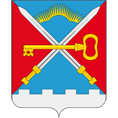 СОВЕТ ДЕПУТАТОВ СЕЛЬСКОГО ПОСЕЛЕНИЯ АЛАКУРТТИ  КАНДАЛАКШСКОГО РАЙОНА ЧЕТВЕРТОГО СОЗЫВАРЕШЕНИЕот «21» августа 2020 года                                                                                     № 627Об утверждении состава комиссии по проведению конкурса на замещение должности главы администрации сельского поселения Алакуртти Кандалакшский район	В соответствии с Федеральным законом от 06.10.2003 № 131-ФЗ «Об общих принципах организации местного самоуправления в Российской Федерации», Федеральным законом от 02.03.2007 N 25-ФЗ "О муниципальной службе в Российской Федерации", Законом Мурманской области от 29.06.2007 N 860-01-ЗМО "О муниципальной службе в Мурманской области", на основании Устава сельского поселения Алакуртти, утвержденного решением Совета депутатов сельского поселения Алакуртти от 15.11.2013 № 241, руководствуясь,  Положением о конкурсной комиссии и порядке проведения конкурса на замещение должности главы администрации сельского поселения Алакуртти Кандалакшского района, утвержденного решением Совета депутатов сельского поселения Алакуртти от 24.10.2014 № 23на основании открытого голосованияСовет депутатов сельского поселения АлакурттиКандалакшского района РЕШИЛ:1. Утвердить  состав комиссии по проведению конкурса на замещение должности главы администрации сельского поселения Алакуртти Кандалакшский район (прилагается).2. Опубликовать данное решение в информационном бюллетене «Алакуртти - наша земля» и на официальном сайте администрации.Глава муниципального образования сельское поселение Алакуртти Кандалакшского района                       А.П. СамаринПриложение                                                     к решению Совета депутатов  с.п. Алакуртти Кандалакшского района                                                                                                   от 21.08.2020 № 627Состав комиссии по проведению конкурса на замещение должности главы администрации сельского поселения Алакуртти Кандалакшский район1. Просоленко Ирина Викторовнапервый заместитель главы администрации муниципального образования Кандалакшский район- член конкурсной комиссии; 2. Пискарева Ирина Викторовна начальник административно-правового отдела администрациимуниципального образования Кандалакшский район- член конкурсной комиссии; 3. Крысанова Ольга ОлеговнаГлавный специалист правового сектора административно-правового отдела администрации муниципального образования Кандалакшский район-  член конкурсной комиссии;4. Самарин Александр ПавловичГлава муниципального образования сельское поселение Алакуртти-  член конкурсной комиссии;5. Сорокина Оксана Александровна Депутат Совета депутатов с.п. Алакуртти-  член конкурсной комиссии;6. Окуловская Ирина ВениаминовнаДепутат Совета депутатов с.п. Алакуртти- член конкурсной комиссии.